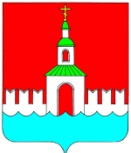 АДМИНИСТРАЦИЯ ЮРЬЕВЕЦКОГОМУНИЦИПАЛЬНОГО РАЙОНАИВАНОВСКОЙ ОБЛАСТИПОСТАНОВЛЕНИЕот 03.10.2019 г. №373  г.ЮрьевецО внесении изменений и дополнений в постановление администрации Юрьевецкого муниципального района от 08.04.2016 г. № 120 «Об утверждении административного регламента по предоставлению муниципальной услуги  «Предоставление юридическим и физическим лицам земельных участков, свободных от зданий, сооружений, в аренду, безвозмездное пользование без проведения торгов»В целях приведения нормативного правового акта в соответствие с действующим законодательством и в соответствии с экспертным заключением №2878 от 29.08.2019г., администрация Юрьевецкого муниципального районапостановляет:1.Внести в постановление администрации Юрьевецкого муниципального района от 08.04.2016 г. № 120  «Об утверждении административного регламента по предоставлению муниципальной услуги  «Предоставление юридическим и физическим лицам земельных участков, свободных от зданий, сооружений, в аренду, безвозмездное пользование без проведения торгов» следующие изменения и дополнения:1.1. Пункт 2.3 административного регламента дополнить «Участником предоставления муниципальной услуги является муниципального казенное учреждение «Многофункциональный центр» (далее-многофункциональный центр). Место  нахождения и почтовый адрес многофункционального центра: 155453, Ивановская обл., г. Юрьевец, ул. Тарковского, д.1-а, телефон 8(49337)2-19-01» ;1.2. Пункт 2.10.2. . изложить в следующей редакции: «2.10.2.  Выписку из ЕГРН об основных характеристиках и зарегистрированных правах на объект недвижимости или уведомление об отсутствии в ЕГРН запрашиваемых сведений о зарегистрированных правах на указанный земельный участок».1.3.Наименование главы 5 читать в следующей редакции «Досудебное  (внесудебное) обжалование заявителем решений и действий (бездействия) органа, предоставляющего муниципальную услугу, должностного лица органа предоставляющего муниципальную услугу, должностного лица органа, предоставляющего муниципальную услугу, либо государственного или муниципального служащего многофункционального центра, работника многофункционального центра».1.4. Пункт 5.1. изложить в следующей редакции:«5.1. Жалоба на решения и действия (бездействие) органа,  предоставляющего муниципальную услугу, должностного лица органа,  предоставляющего муниципальную услугу,  муниципального служащего, руководителя органа,  либо органа, предоставляющего муниципальную услугу, может быть направлена по почте, через многофункциональный центр, с использованием информационно-телекоммуникационной сети "Интернет", официального сайта органа,  предоставляющего муниципальную услугу, единого портала государственных и муниципальных услуг либо регионального портала государственных и муниципальных услуг, а также может быть принята при личном приеме заявителя. Жалоба на решения и действия (бездействие) многофункционального центра, работника многофункционального центра может быть направлена по почте, с использованием информационно-телекоммуникационной сети "Интернет", официального сайта многофункционального центра, единого портала государственных и муниципальных услуг либо регионального портала государственных и муниципальных услуг, а также может быть принята при личном приеме заявителя». 1.5.  Пункт 5.2 регламента изложить в следующей редакции:«5.2. Заявитель может обратиться с жалобой в том числе в следующих случаях:1) нарушение срока регистрации запроса о предоставлении  муниципальной услуги;2) нарушение срока предоставления  муниципальной услуги. В указанном случае досудебное (внесудебное) обжалование заявителем решений и действий (бездействия) многофункционального центра, работника многофункционального центра возможно в случае, если на многофункциональный центр, решения и действия (бездействие) которого обжалуются, возложена функция по предоставлению соответствующих  муниципальных услуг;3) требование у заявителя документов или информации либо осуществления действий, представление или осуществление которых не предусмотрено нормативными правовыми актами Российской Федерации, нормативными правовыми актами субъектов Российской Федерации, муниципальными правовыми актами для предоставления  муниципальной услуги;4) отказ в приеме документов, предоставление которых предусмотрено нормативными правовыми актами Российской Федерации, нормативными правовыми актами субъектов Российской Федерации, муниципальными правовыми актами для предоставления  муниципальной услуги, у заявителя;5) отказ в предоставлении  муниципальной услуги, если основания отказа не предусмотрены федеральными законами и принятыми в соответствии с ними иными нормативными правовыми актами Российской Федерации, законами и иными нормативными правовыми актами субъектов Российской Федерации, муниципальными правовыми актами. В указанном случае досудебное (внесудебное) обжалование заявителем решений и действий (бездействия) многофункционального центра, работника многофункционального центра возможно в случае, если на многофункциональный центр, решения и действия (бездействие) которого обжалуются, возложена функция по предоставлению  муниципальной услуги в полном объеме;6) затребование с заявителя при предоставлении  муниципальной услуги платы, не предусмотренной нормативными правовыми актами Российской Федерации, нормативными правовыми актами субъектов Российской Федерации, муниципальными правовыми актами;7) отказ органа,  предоставляющего муниципальную услугу, должностного лица органа, предоставляющего  муниципальную услугу, многофункционального центра, работника многофункционального центра или их работников в исправлении допущенных ими опечаток и ошибок в выданных в результате предоставления  муниципальной услуги документах либо нарушение установленного срока таких исправлений. В указанном случае досудебное (внесудебное) обжалование заявителем решений и действий (бездействия) многофункционального центра, работника многофункционального центра возможно в случае, если на многофункциональный центр, решения и действия (бездействие) которого обжалуются, возложена функция по предоставлению  муниципальных услуг;8) нарушение срока или порядка выдачи документов по результатам предоставления  муниципальной услуги;9) приостановление предоставления  муниципальной услуги, если основания приостановления не предусмотрены федеральными законами и принятыми в соответствии с ними иными нормативными правовыми актами Российской Федерации, законами и иными нормативными правовыми актами субъектов Российской Федерации, муниципальными правовыми актами. В указанном случае досудебное (внесудебное) обжалование заявителем решений и действий (бездействия) многофункционального центра, работника многофункционального центра возможно в случае, если на многофункциональный центр, решения и действия (бездействие) которого обжалуются, возложена функция по предоставлению  муниципальных услуг в полном объеме;10) требование у заявителя при предоставлении муниципальной услуги документов или информации, отсутствие и (или) недостоверность которых не указывались при первоначальном отказе в приеме документов, необходимых для предоставления  муниципальной услуги. В указанном случае досудебное (внесудебное) обжалование заявителем решений и действий (бездействия) многофункционального центра, работника многофункционального центра возможно в случае, если на многофункциональный центр, решения и действия (бездействие) которого обжалуются, возложена функция по предоставлению  муниципальных услуг в полном объеме.»1.6. Пункт 5.5 регламента изложить в следующей редакции: «5.5.По результатам рассмотрения жалобы принимается одно из следующих решений:1) жалоба удовлетворяется, в том числе в форме отмены принятого решения, исправления допущенных опечаток и ошибок в выданных в результате предоставления  муниципальной услуги документах, возврата заявителю денежных средств, взимание которых не предусмотрено нормативными правовыми актами Российской Федерации, нормативными правовыми актами субъектов Российской Федерации, муниципальными правовыми актами;2) в удовлетворении жалобы отказывается».1.7. Пункт 2.12.25 регламента изложить в следующей редакции: « 2.12.25. Границы земельного участка, указанного в заявлении о предоставлении, подлежат уточнению в соответствии с Федеральным законом от 24.07.2007 №221-ФЗ «О  кадастровой деятельности».1.8 Пункт 4.1 регламента изложить в следующей редакции: « 4.1.  Текущий контроль за соблюдением и исполнением ответственными специалистами Комитета требований настоящего Регламента осуществляется председателем комитета.2. Обнародовать настоящее постановление в соответствии с ч.10 ст.8 Устава муниципального района и разместить на официальном сайте администрации Юрьевецкого муниципального района.3. Контроль исполнения настоящего постановления возложить на председателя комитета по управлению муниципальным имуществом, земельным отношениям и сельскому хозяйству Плисова В.К..Глава Юрьевецкого муниципального района                  Ю.И. Тимошенко  